The Federation of Our Lady Queen of Martyrs, Esh Winning & St Joseph’s, Ushaw Moor RC Primary Schools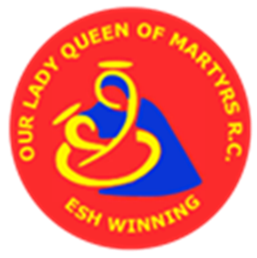 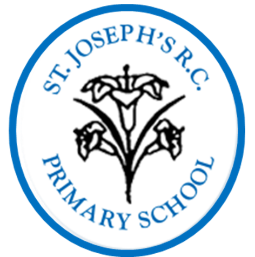 Job DescriptionCaretaker – Grade 2Main Purpose of the JobEnsure that buildings and the site are secure, including during out of school hours and take remedial action if requiredAct as the designated key holder for the school premisesUndertake minor repairs and maintenance of the buildings and site, including painting and decoratingArrange emergency repairsMonitor consumables and stock and inform School Business Manager of shortagesUndertake general porterage duties, including moving furniture, deliveries and equipment within the schoolPerform duties in line with health and safety and COSHH regulations and take action where hazards are identified, report serious hazards to line manager immediatelyUndertake regular health and safety checks of buildings, grounds, fixtures and fittings, (including compliance with fire safety regulations) and equipment, in line with other schedulesClean identified areas daily, internal and externalSpecific DutiesSecurity of Premises	Daily locking/unlocking of gates, doors, windows	Daily setting/disarming of the alarm system	To be a named key holder for the alarm system and attend callouts when required	In emergencies, securing the premises e.g. boarding up windows etc, liaising with police and requesting necessary repairs	Ensuring the security of the premises if they are used after hours	Check the building and grounds for damage and vandalism, make safe any damage and report any incidents to the Headteacher/School Business ManagerCleaningTo regularly clean designated areas in the school in accordance with the cleaning specificationHeating	Operate the heating plant to maintain the required temperature in the school and ensure that an adequate supply of hot water is available on a daily basis	All heating systems should be maintained in accordance with the manufacturers’ instructions and those of the Property Services Department Maintenance Officer.  Report any issues to School Business Manager / Head Teacher	Keep boiler houses tidy and free of all combustible and foreign materials.  	Carry out frost/holiday procedures as necessaryElectrical 	Replace light bulbs, tubes, starter motors and clean and/or replace light fittings 	Report any major electrical faults to School Business Manager / Head TeacherHealth and Safety	Checking premises and equipment daily for damage/wear and tear, reporting to School Business Manager / Head Teacher      Ensure electrical equipment is switched off before locking up      Ensuring safe storage of equipment and materials      Ensuring that safe methods of work are adopted in line with Health and Safety requirements      Attendance at appropriate Health and Safety training course when required      Snow clearing and gritting of paths etc. as required      Carry out weekly testing of fire alarms and take part in fire drills      Arrange regular maintenance and safety checks to include indoor and outdoor equipment (including play equipment)      Ensure safe storage and handling of chemicals in line with COSHH regulationGeneral Duties     Carry out repairs and maintenance which are not beyond the scope of a competent DIY person     Carry out minor gardening duties as required.     Undertake areas of painting when needed/necessary in negotiation with School Business Manager / Head Teacher     Ensure that all hard play areas, paths and parking areas are free from litter, glass, weeds and excrement     Carry out daily inspections of the playing fields and play grounds, ensuring they are safe for use by pupils and reporting any issues to School Business Manager / Head Teacher     Sweeping pathways around the school     Unblock drains as required and clear gullies, grids, gutters and traps monthly and disinfect     Tidy dustbin areas daily and empty as requiredCheck dispensers, holders etc. and replenish liquid or bar soaps, toilet rolls, paper towels and personal hygiene requirements as necessaryCollect and assemble waste for collectionSuch other duties as may be allocated from time to time commensurate with the gradeFacilitate lettings and carry out associated tasks in line with local agreementsPorterage DutiesMoving of furniture and other equipment around the school premises as requiredReceive inward delivered goods and assist with unloading/storing as requiredPreparing the school for meetings, assemblies, events etc. by putting out/putting away chairs, tables etc. and ensuring fire exits are clearSupervisory DutiesMonitoring the standards achieved by cleaners to ensure safe working routines and maintenance of standards.  Report any problems to Line ManagerWork as part of a team with the cleaner(s) and lead by example9	AdministrationRead all meters weekly and record consumption (water, gas, electricity)Ensure logs and records are kept up to dateHead Teacher:Post Holder:Date:ScaleGrade 2, Spinal Point 10-13Hours37 hours per weekWork PatternSplit Shifts Term Time: 6:30am-10:30am (10am on a Friday) & 2:30pm-6pmSchool holiday hours: 8am-4pm (1/2 hr lunch)Post TitleCaretakerResponsible toHead Teacher